​​​​​​​  កិច្ចតែងការបង្រៀនមុខវិជា្ជ	៖ គីមីវិទ្យាថ្នាក់ទី	៖ ៨ជំពូកទី៣	៖  ទឹក និងសូលុយស្យុងមេរៀនទី៣	៖ ចំណងជើងរង ៖ សូលុយស្យុងឆ្អែត និងសូលុយស្យុងមិនទាន់ឆ្អែតរយៈពេល	៖ ១ម៉ោង(៥០នាទី)ម៉ោងទី២I- វត្ថុបំណងចំណេះដឹង៖​   ពណ៌នាពីសូលុយស្យុងឆ្អែត និងសូលុយស្យុងមិនទាន់ឆ្អែត បានត្រឹមត្រូវតាមរយៈការពិសោធន៍                      និងសំណួរបំផុសរបស់គ្រូ។បំណិន៖       	វិភាគលើសូលុយស្យុងឆ្អែត និងសូលុយស្យុងមិនទាន់ឆ្អែតបានត្រឹមត្រូវ តាមរយៈការពិសោធន៍                      ដោយផ្ទាល់របស់ក្រុម។ឥរិយាបថ៖ 	បណ្តុះបណ្តាលស្មារតីសិស្ស អោយស្គាល់ពីលក្ខណៈរបស់សូលុយស្យុងឆ្អែត និងសូលុយស្យុង                      មិនទាន់ឆ្អែត ដើម្បីប្រើប្រាស់នៅក្នុងជីវភាពប្រចាំថ្ងៃ។II- សម្ភារៈបង្រៀន និងរៀន 	ឯកសារយោង៖ 	+ សៀវភៅពុម្ពសិស្សថ្នាក់ទី៨ មុខវិជ្ជាគីមីវិទ្យា របស់ក្រសួងអប់រំ យុវជន និងកីឡា ទំព័រទី១៤៦។​           + សៀវភៅពុម្ពគ្រូថ្នាក់ទី៨ មុខវិជ្ជាគីមីវិទ្យា របស់ក្រសួងអប់រំ យុវជន និងកីឡា។​           + ឯកសារយោង STEPSAM3 ទំព័រទី ១០៦។	សម្ភារៈបង្រៀន និងរៀន		+ កែវ (កំណាត់ដបទឹកសុទ្ធចំនួនបី)		+ ប្រដាប់កូរ (ចង្កឹះឬស្សីស្ងួតចំនួនប្រាំបួន)		+ គម្របដបទឹកសុទ្ធចំនួនប្រាំមួយ		+ អំបិល (NaCl)		+ ស្ករស (C6H2O6)		+ ទឹកបរិសុទ្ធ (H2O)		+ ផ្ទាំងរូបភាពIII- សកម្មភាពបង្រៀន និងរៀនសន្លឹកកិច្ចការ១. សង្កេត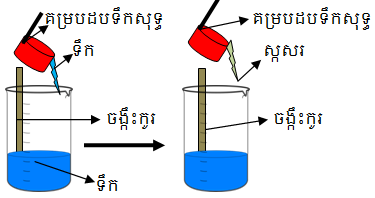 ពេលស្ករសរលាយជាមួយទឹក តើវាបង្កើតបានជាអ្វី? ហើយមានលក្ខណៈយ៉ាងដូចម្តេច?................................................................................................................................................................................................................................................................................................................................................................................................................................................................................................................................................២. សំណួគន្លឹះ................................................................................................................................................................................................................................................................................................................................................................៣. សម្មតិកម្ម................................................................................................................................................................................................................................................................................................................................................................................................................................................................................................................................................................................................................................................................................................................................៤. ប្លង់ពិសោធន៍................................................................................................................................................................................................................................................................................................................................................................................................................................................................................................................................................................................................................................................................................................................................................................................................................................................................................................................គ. លទ្ធផលពិសោធន៍៥. សេចក្តីសន្និដ្ឋាន ៖ នៅសីតុណ្ហភាពកំណត់មួយក. សូលុយស្យុង អាចបន្តរំលាយធាតុរលាយបាន ហៅថា........................................................................................។ខ. សូលុយស្យុង មិនអាចបន្តរំលាយធាតុរលាយទៀតបាន ហៅថា.........................................................................។សកម្មភាពគ្រូខ្លឹមសារមេរៀនសកម្មភាពសិស្សត្រួតពិនិត្យ- អនាម័យ-សណ្ដាប់ធ្នាប់-អវត្តមាន ។ជំហានទី១ (២ ឬ៣នាទី)រដ្ឋបាលថ្នាក់ប្រធាន ឬអនុប្រធានថ្នាក់ ជួយសម្រប សម្រួលឡើងរាយការណ៍ ពី​អវត្តមាន សិស្ស។- ឥឡូវគ្រូមានសម្ភារៈមួយចំនួនដូច ជា អំបិល ស្ករ ប៊ីចេង ដុំថ្ម ខ្សាច់ និងទឹក។- គ្រូអោយសិស្សយកក្តាឆ្នួនចេញ។- ចូរប្អូនប្រាប់សម្ភារៈ ដែលជាធាតុ រលាយ ដោយសរសេរលើក្តាឆ្នួន។- តើសម្ភារៈណា ជាធាតុរំលាយ ?- តើសម្ភារៈណា ជាធាតុមិនរំ លាយ?- គ្រូអោយសិស្សសរសេរចម្លើយ រៀងៗខ្លួនដាក់លើក្តាឆ្នួន រួចផ្កាប់ក្តា ឆ្នួន។ ពេលគ្រូអោយលើក សឹម លើក។- ពេលគ្រូដាក់កាហ្វេ ចូលទៅក្នុង ទឹក។ តើយើងទទួលបានអ្វី?- គ្រូអោយសិស្សសរសេរចម្លើយ រៀងៗខ្លួនដាក់លើក្តាឆ្នួន រួចផ្កាប់ក្តា ឆ្នួន។ ពេលគ្រូអោយលើក សឹម លើក។- គ្រូអោយសិស្សលើកក្តាឆ្នួន ដើម្បី មើលចម្លើយ។ជំហានទី២ (១០នាទី)រំឭកមេរៀនចាស់- សូលុយស្យុង- សិស្សមើលសំណួរ ហើយគិត។- សិស្សយកក្តាឆ្នួនចេញ។- អំបិល ស្ករ ប៊ីចេង ។- ទឹក- ដុំថ្ម ខ្សាច់- សិស្សសរសេរចម្លើយ រៀងៗខ្លួនដាក់ លើក្តាឆ្នួន រួចផ្កាប់ក្តាឆ្នួន។ ពេលគ្រូ អោយលើកសឹមលើក។- សូលុយស្យុង- សិស្សសរសេរចម្លើយ រៀងៗខ្លួនដាក់ លើក្តាឆ្នួន រួចផ្កាប់ក្តាឆ្នួន។ ពេលគ្រូ អោយលើកសឹមលើក។- សិស្សលើកក្តាឆ្នួន អោយគ្រូពិនិត្យពិ និត្យមើលចម្លើយ។- គ្រូសរសេរចំណងជើងមេរៀន ដាក់នៅលើក្តាខៀន ។- អោយសិស្សម្នាក់ឡើងអានមេ រៀន។- គ្រូបែងចែកសិស្សជាបួនក្រុម ។- ចែកសន្លឹកកិច្ចការ និងណែនាំពី របៀបធ្វើពិសោធដល់សិស្ស។- គ្រូយកកែវដាក់ទឹក រួចយកស្ករស មកចាក់ចូលក្នុងកែវនោះរួចកូរ។ តើ ប្អូនសង្កេតឃើញយ៉ាងណា? ហើយ មានលក្ខណៈបែបណា? - គ្រូអោយសិស្ស ធ្វើការទស្សន៍ ទាយ ។- គ្រូអោយសិស្ស បំពេញសន្លឹកកិច្ច ការ។- គ្រូដើរចល័តក្នុងថ្នាក់ ដើម្បីជម្រុញ ការធ្វើការងារ និងរៀនសូត្រ។- គ្រូបង្ហាញសម្ភារៈ សម្រាប់ធ្វើពិ សោធ។- គ្រូអោសិស្សបង្កើតប្លង់ពិសោធន៍ តាមក្រុមនីមួយៗ។- គ្រូអោយសិស្សដែលចេះជាងគេ រៀបរាប់ប្លង់ពិសោធន៍ដល់មិត្តភក្តិ ក្នុងក្រុម និងក្រុមដ៏ទៃទៀត។- គ្រូកែលម្អបន្ថែមពីប្លង់ពិសោធន៍។- គ្រូចែកសម្ភារៈពិសោធន៍ដល់ សិស្សតាមក្រុមនីមួយៗរួមមាន កែវ ចង្កឹះកូរ កំប៉ុងស្ករ កំប៉ុងអំបិល គម្របដបទឹកសុទ្ធ និងទឹក ។- គ្រូណែនាំពីការបំពេញតារាងលទ្ធ ផល។- គ្រូអោយសិស្សតាមក្រុមធ្វើពិ សោធ។- គ្រូអោយសិស្សឡើងបំពេញលទ្ធ ផលក្នុងតារាង។- ប្រភេទសូលុយស្យុង ដែលអំបិល អាចរលាយក្នុងទឹកបានល្មមហៅថា សូលុយស្យុងអ្វី?- ប្រភេទសូលុយស្យុង ដែលអំបិល មិនអាច បន្តរលាយក្នុងទឹកបាន ហៅថា សូលុយស្យុងអ្វី?- គ្រូអោយសិស្ស ឡើងសរសេរ ចម្លើយនៅលើក្តាខៀន។- គ្រូអោយសិស្សធ្វើសេចក្តីសន្និ ដ្ឋាន។- គ្រូជម្រុញការគិតរបស់សិស្ស។- គ្រូអោយសិស្សតំណាងតាមក្រុម ឡើងសរសេរចម្លើយ នៅលើក្តា ខៀន។- គ្រូទុកពេល ៥នាទី ដើម្បីអោយ សិស្សកត់ត្រា។ជំហានទី៣៖ មេរៀនថ្មី (៣០នាទី)ជំពូកទី៣ ៖ ទឹក និងសូលុយស្យុងមេរៀនទី៣៖ សូលុយស្យុង១. សង្កេត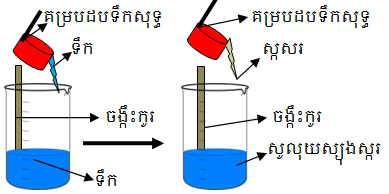 - នៅពេលយកស្ករស មករំលាយក្នុង ទឹកនោះ វាបង្កើតជាសូលុយស្យុង ហើយសូលុយស្យុងនេះ មានលក្ខណៈ+ ជាល្បាយស្មើសាច់+ ថ្លា
+ មិនអាចច្រោះបាន+ មានផាសតែមួយ ។២. សំណួរគន្លឹះ៣. សម្មតិកម្ម- ទឹកចំនួន ១០កម្របទឹកសុទ្ធ អាច រំលាយអំបិលសម្លរ (NaCl) បានៈ+ ចំនួន ៣គម្រប + ចំនួន ៥គម្រប ។៤. ប្លង់ពិសោធន៍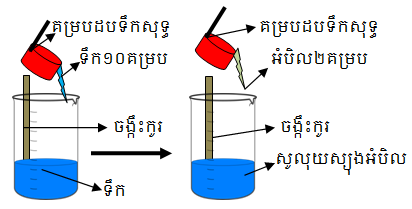 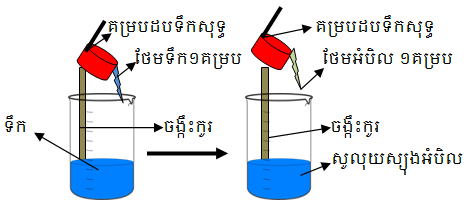 ៥. លទ្ធផល និងវិភាគក. តារាងលទ្ធផល- ទឹកចំនួន ១០គម្របទឹកសុទ្ធអាចរំ លាយអំបិលចំនួន ៣គម្របទឹកសុទ្ធ បាន។- ទឹកចំនួន ១០គម្របទឹកសុទ្ធមិនអាចរំ លាយអំបិលចំនួន ៤គម្របទឹកសុទ្ធបាន ទេ។- ប្រភេទសូលុយស្យុង ដែលអំបិល អាចរលាយក្នុងទឹកបានល្មម ហៅថា សូលុយស្យុងមិនទាន់ឆ្អែត។- ប្រភេទសូលុយស្យុង ដែលអំបិល មិនអាច បន្តរលាយក្នុងទឹកបាន ហៅថា សូលុយស្យុងឆ្អែត។៦. សន្និដ្ឋាន- នៅសីតុណ្ហភាពកំណត់មួយៈ+ សូលុយស្យុងមិនទាន់ឆ្អែតគឺជា សូ លុយស្យុង ដែលអាចរំលាយធាតុ រលាយបន្ថែមទៀតបាន។+ សូលុយស្យុងឆ្អែតគឺជា សូលុយស្យុង ដែលមិនអាចរំលាយធាតុរលាយបន្ថែម ទៀតបាន។-សិស្សកត់ចំណងជើងមេរៀន ចូលទៅ ក្នុងសៀវភៅ។- សិស្សម្នាក់ស្ម័គ្រចិត្តឡើងអានមេ រៀន។- សិស្សចូលទៅតាមក្រុមនីមួយៗ ។- សិស្សទទួលយកសន្លឹកកិច្ចការ និង ស្តាប់ការណែនាំ ។- នៅពេលយកស្ករស មករំលាយក្នុង ទឹកនោះ វាបង្កើតជាសូលុយស្យុង ហើយសូលុយស្យុងនេះ មានលក្ខណៈ+ ជាល្បាយស្មើសាច់+ ថ្លា
+ មិនអាចច្រោះបាន+ មានផាសតែមួយ ។- ត្រិះរិះរកសម្មតិកម្ម- សិស្សបំពេញសន្លឹកកិច្ចការ+ ចំនួន ៣គម្រប + ចំនួន ៥គម្រប ។- សិស្សមើលសម្ភារៈ ដែលគ្រូកំពុង បង្ហាញ សម្រាប់ធ្វើពិសោធ។- សិស្សគិត និងបង្កើតប្លង់ពិសោធន៍ ទៅ តាមក្រុម។- សិស្សដែលចេះជាងគេ រៀបរាប់ប្លង់ ពិសោធន៍ដល់មិត្តភក្តិក្នុងក្រុម និងក្រុម ដ៏ទៃទៀត។- សិស្សស្តាប់ និងទទួលយកការកែលម្អ ពីគ្រូ ទាក់ទងនឹងប្លង់ពិសោធន៍។- សិស្សតាមក្រុមនីមួយៗទទួលយក សម្ភារៈពិសោធន៍ពីគ្រូ។- សិស្សស្តាប់ការណែនាំ ពីការបំពេញ ក្នុងតារាងលទ្ធផល។- សិស្សតាមក្រុមធ្វើពិសោធ ។- សិស្សឡើងបំពេញលទ្ធ ផលក្នុង តារាង។- ប្រភេទសូលុយស្យុង ដែលអំបិល អាចរលាយក្នុងទឹកបានល្មម ហៅថា សូលុយស្យុងមិនទាន់ឆ្អែត។- ប្រភេទសូលុយស្យុង ដែលអំបិល មិនអាច បន្តរលាយក្នុងទឹកបាន ហៅថា សូលុយស្យុងឆ្អែត។- សិស្សឡើងសរសេរចម្លើយនៅ លើ ក្តាខៀន។- សិស្សធ្វើសេចក្តីសន្និដ្ឋាន។- សិស្សបំពេញសន្លឹកិច្ចការ និងឡើង សរសេរនៅលើក្តាខៀន។- សិស្សកត់ត្រាចម្លើយនៅលើក្តាខៀន ចូលទៅក្នុងសៀវភៅសរសេរ។- គ្រូអោយសិស្សយកក្តាឆ្នួនចេញ មកឡើងវិញ។- បិទក្រដាសរូបភាព និងអក្សរនៅ លើក្តាខៀន។- អោយសិស្សអានប្រយោគ ។- សូលុយស្យុងអាចរំលាយអង្គធាតុ រលាយបន្តទៀតបាន ហៅថាអ្វី?- សូលុយស្យុង ដែលមិនអាច រំលាយអង្គធាតុ រលាយបន្តទៀត បានហៅថាអ្វី?ជំហានទី៤៖ ពង្រឹងចំណេះដឹង (៥នាទី)- សូលុយស្យុង អាចរំលាយអង្គធាតុ រលាយបន្តទៀតបានហៅថា សូលុយ ស្យុងមិនទាន់ឆ្អែត។- សូលុយស្យុង ដែលមិនអាចរំលាយ អង្គធាតុរលាយបន្តទៀតបាន ហៅថា សូលុយស្យុងឆ្អែត។- សិស្សយកក្តាឆ្នួនចេញ។- សិស្សសង្កេតមើលក្រដាសរូបភាព និង អក្សរនៅលើក្តាខៀន។- សិស្សអានប្រយោគនៅលើក្រដាស់។- សូលុយស្យុង អាចរំលាយអង្គធាតុ រលាយបន្តទៀតបានហៅថា សូលុយ ស្យុងមិនទាន់ឆ្អែត។- សូលុយស្យុង ដែលមិនអាចរំលាយ អង្គធាតុរលាយបន្តទៀតបាន ហៅថា សូលុយស្យុងឆ្អែត។- ចូរប្អូនធ្វើការពិសោធន៍ ប្រសិនបើ ទឹក ១០គម្របទឹកសុទ្ធអាចរំលាយ ស្ករសបានចំនួនប៉ុន្មាន គម្របដប ទឹកសុទ្ធ?- ពេលត្រលប់ទៅផ្ទះវិញ ចូរប្អូន មើលមេរៀនបន្តក្នុងសៀវភៅពុម្ព ទំព័រទី ១៤៧។ជំហានទី៥  (៣នាទី)កិច្ចការផ្ទះ និងបណ្តាំផ្ញើរ-សិស្សស្តាប់ ហើយអនុវត្តតាមការណែ នាំរបស់គ្រូ​បង្រៀន។-សិស្សស្តាប់ ហើយអនុវត្តតាមការណែ នាំរបស់គ្រូ​បង្រៀន។បរិមាណអំបិលបរិមាណទឹកបាតុភូត២ គម្របចំនួន ១០គម្រប៣ គម្របចំនួន ១០គម្រប៤ គម្របចំនួន ១០គម្រប៥ គម្របចំនួន ១០គម្រប